Phylum Annelida		Name:			Date:Refer to pages 694 – 699 and answer the following questions about Phylum Annelida. What does Annelida mean and what does this name refer to?What are septa and what do they do?Bristles on an annelid are called ____________________ and can be used to help the worm move.Compared to Platyhelminthes (flatworms) and Nematoda (roundworms), what two advancements do Annelida have?Draw a cross section showing the dermal layers and coelom of annelids. Describe feeding and digestion in an earthworm using five different structures involved in the digestive process.What type of circulatory system to annelids have? Explain this system.Annelids that live in the water use _____________ for respiration (to breathe). Land-dwelling annelids like earthworms use _________________ to take in oxygen and give off carbon dioxide. Excretory organs which filter fluid in the coelom are called _______________________.Describe the nervous system of an annelid. Earthworms moves by alternating contractions between two muscle groups, and by using setae to ________________________.Marine annelids have appendages that act like paddles called _______________.Annelids typically reproduce __________________. What is a clitellum and what does it do? Draw a quick sketch of an earthworm and label the clitellum. Oligochaete is a class of annelids that typically have ______________________ bodies, relatively ________________________ compared to polychaetes and live in _________ ___________________________Leeches are in the class _______________________which are typically _______________ __________________ that suck the blood and body fluids of their host. What are leeches used for in medicine? Sandworms and bloodworms are in the class ____________________ which live in __________________ and have paired, paddle-like appendages tipped with setae. What did Aristotle call the earthworm?Virtual Dissection: Go to the following website to help you label your earthworm both inside and outside. http://www.mhhe.com/biosci/genbio/virtual_labs/BL_14/BL_14.html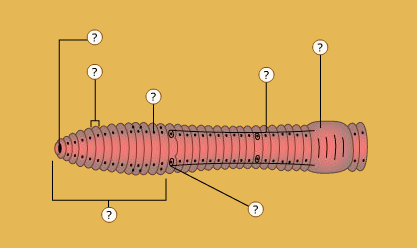 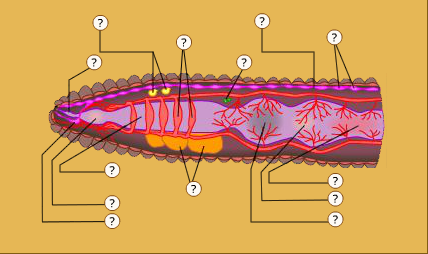 